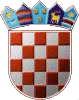 REPUBLIKA HRVATSKAKRAPINSKO-ZAGORSKA ŽUPANIJA         OPĆINA VELIKO TRGOVIŠĆE              OPĆINSKO VIJEĆE   KLASA:  022-01/19-01/2 UR.BROJ:  2197/05-05-19-11 Veliko Trgovišće, 18.04.2019.g.      .                    	Na temelju članka  35. Statuta općine Veliko Trgovišće («Službeni glasnik Krapinsko – zagorske županije» broj:  23/09, 8/13. i  6/18.)  i članka 16. stavak 2. Odluke o priznanjima općine Veliko Trgovišće („Službeni glasnik Krapinsko zagorske županije“ broj: 7/10.)   Općinsko  vijeće  općine Veliko Trgovišće  na  12. sjednici održanoj dana   18. travnja  2019. godine donijelo je  O  D  L  U  K  Uo dodjeli nagrada i priznanja općine Veliko TrgovišćeI	U 2019. godini dodjeljuju  se  nagrade i druga javna priznanja  građanima i pravnim osobama  za naročite uspjehe  na  području  gospodarskog i društvenog života od značaja za općinu Veliko Trgovišće.  II                 	NAGRADA OPĆINE dodjeljuje se:		IVICI GEČEKUza  ostvarene rezultate i osobiti   doprinos   u razvoju  kulture i društvenih odnosa POHVALNICA OPĆINE VELIKO TRGOVIŠĆE dodjeljuje se: Vlč. JOSIPU ČULIGUza istaknuto zalaganje i aktivnosti u radu sa općinskim udrugama i mladimaza doprinos razvoju vatrogastva ŽENSKOJ „B“ EKIPI DVD-a- VELIKO TRGOVIŠĆEMARIJI KANTOCIza istaknuto zalaganje u aktivnostima za poboljšanje životnih uvjeta umirovljenika   BISERKI KRIVAKSTJEPANU HUNDIĆUza istaknuto zalaganje u  aktivnostima MO JalšjeDAVORU STIPERSKOMza istaknuto zalaganje na zaštiti i uzgoju divljači te gospodarenju materijalnim resursima   DruštvaLOVAČKOM DRUŠTVU „LISICA“ – GRUPI  III III	Dodijeljena priznanja uručit će se primateljima na svečanoj sjednici Općinskog vijeća  koja će se održati povodom Dana općine Veliko Trgovišće.								PREDSJEDNIK							      OPĆINSKOG VIJEĆA							        Zlatko Žeinski, dipl.oec.